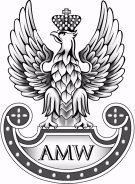 OŚWIADCZENIE OSOBY UBIEGAJĄCEJ SIĘ O ZATRUDNIENIE ¹ podaje się jeśli jest to niezbędne do wykonywania pracy określonego rodzaju lub na określonym stanowisku
²  podaje się, gdy jest to niezbędne do zrealizowania uprawnienia lub spełnienia obowiązku wynikającego z przepisu prawa Oświadczam, że podane dane są zgodne ze stanem prawnym i faktycznym……...................................... 	...........................................................miejscowość i data 	podpis osoby ubiegającej się o zatrudnienieImię (imiona) i nazwisko ...........................................................................................................................................................................................................Imię (imiona) i nazwisko ...........................................................................................................................................................................................................Imię (imiona) i nazwisko ...........................................................................................................................................................................................................Imię (imiona) i nazwisko ...........................................................................................................................................................................................................Data urodzenia ……….................................................................................................................................................................... Data urodzenia ……….................................................................................................................................................................... Data urodzenia ……….................................................................................................................................................................... Data urodzenia ……….................................................................................................................................................................... Dane kontaktowe  (numer telefonu, adres zamieszkania lub adres e-mail)
……………………………………………………………………………………………………………………………………………….………………………………………………………………………………………………………………………………………………………….Dane kontaktowe  (numer telefonu, adres zamieszkania lub adres e-mail)
……………………………………………………………………………………………………………………………………………….………………………………………………………………………………………………………………………………………………………….Dane kontaktowe  (numer telefonu, adres zamieszkania lub adres e-mail)
……………………………………………………………………………………………………………………………………………….………………………………………………………………………………………………………………………………………………………….Dane kontaktowe  (numer telefonu, adres zamieszkania lub adres e-mail)
……………………………………………………………………………………………………………………………………………….………………………………………………………………………………………………………………………………………………………….Wykształcenie ¹Nazwa szkoły i rok ukończenia ...........................................................................................................................................................................................................................................................................................................................................................................................................................Zawód, specjalność, stopień naukowy, tytuł zawodowy, tytuł naukowy...............................................................................................................................................................................................................Wykształcenie ¹Nazwa szkoły i rok ukończenia ...........................................................................................................................................................................................................................................................................................................................................................................................................................Zawód, specjalność, stopień naukowy, tytuł zawodowy, tytuł naukowy...............................................................................................................................................................................................................Wykształcenie ¹Nazwa szkoły i rok ukończenia ...........................................................................................................................................................................................................................................................................................................................................................................................................................Zawód, specjalność, stopień naukowy, tytuł zawodowy, tytuł naukowy...............................................................................................................................................................................................................Wykształcenie ¹Nazwa szkoły i rok ukończenia ...........................................................................................................................................................................................................................................................................................................................................................................................................................Zawód, specjalność, stopień naukowy, tytuł zawodowy, tytuł naukowy...............................................................................................................................................................................................................Kwalifikacje zawodowe ¹Kursy, studia podyplomowe lub inne formy uzupełnienia wiedzy lub umiejętności.......................................................................................................................................................................................................................................................................................................................................................................................................................................................................................................................................................................................................................................Kwalifikacje zawodowe ¹Kursy, studia podyplomowe lub inne formy uzupełnienia wiedzy lub umiejętności.......................................................................................................................................................................................................................................................................................................................................................................................................................................................................................................................................................................................................................................Kwalifikacje zawodowe ¹Kursy, studia podyplomowe lub inne formy uzupełnienia wiedzy lub umiejętności.......................................................................................................................................................................................................................................................................................................................................................................................................................................................................................................................................................................................................................................Kwalifikacje zawodowe ¹Kursy, studia podyplomowe lub inne formy uzupełnienia wiedzy lub umiejętności....................................................................................................................................................................................................................................................................................................................................................................................................................................................................................................................................................................................................................................... Przebieg dotychczasowego zatrudnienia ¹ Przebieg dotychczasowego zatrudnienia ¹ Przebieg dotychczasowego zatrudnienia ¹ Przebieg dotychczasowego zatrudnienia ¹okresokresNazwa i adres pracodawcyStanowisko pracyoddoNazwa i adres pracodawcyStanowisko pracyInne dodatkowe dane osobowe ²  ………................................................................................................................................................................................................Inne dodatkowe dane osobowe ²  ………................................................................................................................................................................................................Inne dodatkowe dane osobowe ²  ………................................................................................................................................................................................................Inne dodatkowe dane osobowe ²  ………................................................................................................................................................................................................